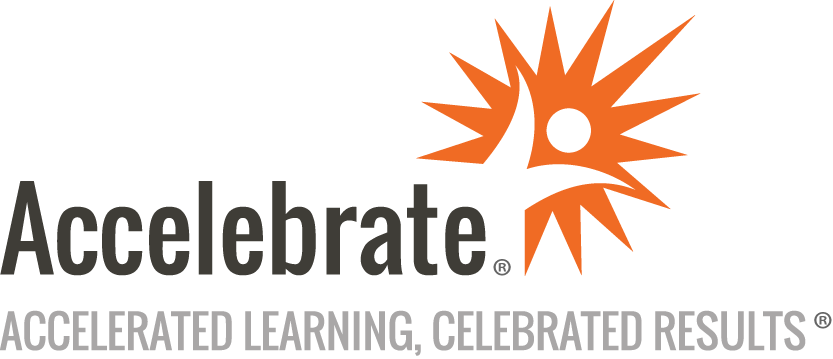 Servant LeadershipCourse Number: ITL-120
Duration: 2 daysOverviewServant leadership is the continuous endeavor to empower and serve the people you lead! Servant leaders challenge their organizations to go farther, reach higher, and Improve faster while having fun and taking care of the organization’s most vital resource - people. The idea of addressing the bottom line first by always taking care of people requires leadership skills that are well beyond the traditional “command and control” style of management. Throughout this course, you will learn and practice the most critical skills needed to become a servant and true asset to those you lead! PrerequisitesThis course assumes no prior experience and is appropriate for anyone desiring to serve high-performing teams as a servant leader. MaterialsAll attendees receive comprehensive courseware covering all topics in the course.Software Needed on Each Student PCFor in-person deliveries, attendees do not need computers for this course. We will provide full classroom setup instructions that will include seating in small groups, with supplies such as flipcharts, sticky notes, markers, and pens for the attendees and a projector and Internet connection for the instructor's laptop.Online deliveries for this interactive training will use an online meeting platform (such as Zoom, WebEx, GoTo, or Teams) to have face-to-face contact online, including use of breakout rooms for group activities.ObjectivesExplain the high costs and disadvantages of employee disengagement and traditional command and control managementDiscuss why Servant Leadership is more effective in most situationsDefine characteristics of Servant Leaders and High Performing TeamsIdentify characteristics of Servant Leadership that are underdeveloped within youDesign a plan to improve underdeveloped Servant Leadership CharacteristicsExplain the different levels of team maturity and the role of the servant leader at each levelPresent options to craft workshops and meetings that foster interaction and innovationDemonstrate the use of powerful questions to help an individual identify and assess possible solutions to their own problemOutlineIntroductionWhy Lead This Way The High Cost of Employee DisengagementSigns of DisengagementTop Causes for DisengagementHidden Costs of Command and Control ManagementThe Concept of TeamsSeeing the Whole – Value StreamsCross-Functional TeamsCharacteristics of High Performing TeamsGuiding the Self-Organizing Team Leadership versus ManagementServant LeadershipWhat is Servant Leadership?Organizational HierarchyServant Leader Inverted HierarchyReal World Servant Leaders –Servant Leader CharacteristicsMeasuring the Effectiveness of LeadersThe Servant Leadership Assessment – Assessing YourselfTeam Development Team Maturity StagesServant Leader Roles Through These StagesWelcoming, Building TrustUnderstand the Organization Mission & ValuesSetting the Team’s Igniting Purpose!Establish Team NormsEncouraging and Leading Self-OrganizationEstablish Whole Team ResponsibilityFacilitation Designing Meetings and Workshops for Interaction and InnovationFacilitating MeetingsFacilitating Planning WorkshopsFacilitating Continuous LearningCoaching and Mentoring Powerful QuestionsCoaching the TeamCoaching IndividualsAddressing Dysfunctional Behavior and Conflict Dysfunctional or Not?Conflict ResolutionExample Techniques for Resolving ConflictCorrecting Unwanted BehaviorSetting Clear Development & Growth GoalsBuilding Trust Between Team MembersEnhancing CommunicationBecome a Barrier Buster!The Next Steps Coaching Others to be Servant LeadersThe Next StepsConclusion